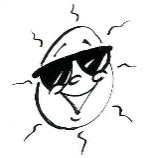 SCHOOL DISTRICT #43 COMMUNITY SCHOOL’S: SUMMER DAY CAMPS 2013Central Camp		   Maple Creek Camp	              Coquitlam River Camp             Age:  6 years to 12 years 	    Age:  6 years to 12 years		      Age:  6 years to 12 years	Date: July 2nd to August 9th	    Date: July 2nd to July 19th		      Date: July 22nd to Aug. 9th Time: 9:00 AM- 2:45 PM	    Time: 9:00 AM- 2:45 PM		      Time: 9:00 AM- 2:45 PMWhere: 2260 Central Ave, PoCo   Where: 3700 Hastings St, PoCo 	      Where: 4250 Shaughnessy St. PoCo Cost: $95- 5day, $80- 4day 	    Cost: $95- 5day, $80- 4day 	                  Cost: $95- 5day, $80- 4dayHow to RegisterFor Registration online please follow the links for each camp and it will take you to Karelo our online registration/payment site.   WE ALSO TAKE PAPER REGISTRATIONS with CASH OR CHEQUES. PLEASE PICK UP AND DROP OFF PAPER REGISTRATIONS AND PAYMENTS AT THE FOLLOWING SCHOOLS: CENTRAL, MAPLE CREEK  OR  COQUITLAM RIVER AT THEIR MAIN OFFICES OR CONTACT DASHA  (below).  Central Camp: http://www.sd43.bc.ca/elementary/central/Pages/default.aspxCoquitlam River or Maple Creek – http://www.sd43.bc.ca/middle/pittriver/Pages/default.aspxFOR BOTH LINKS FIND THE BUTTON FOR SUMMER CAMP AND CLICK AND IT WILL TAKE YOU TO OUR ONLINE REGISTRATION AND PAYMENT SITE. YOU MUST MAKE A PROFILE ON THE KARELO SITE WITH A PASSWORD - YOU CAN THEN PAY WITH VISA; MASTERCARD OR YOUR DEBIT CARD.For additional information contact Dasha:  dbelskaya@sd43.bc.ca